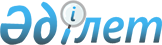 Солтүстік Қазақстан облысы Мағжан Жұмабаев ауданы бойынша 2022 жылға арналған кондоминиум объектісін басқаруға және кондоминиум объектісінің ортақ мүлкін күтіп-ұстауға арналған шығыстардың ең төмен мөлшерін бекіту туралыСолтүстік Қазақстан облысы Мағжан Жұмабаев ауданы мәслихатының 2022 жылғы 15 қыркүйектегі № 18-3 шешімі. Қазақстан Республикасының Әділет министрлігінде 2022 жылғы 30 қыркүйекте № 29911 болып тіркелді
      "Тұрғын үй қатынастары туралы" Қазақстан Республикасы Заңының 10-3 бабының 1-тармағына, Қазақстан Республикасы Индустрия және инфрақұрылымдық даму министрінің міндетін атқарушының 2020 жылғы 30 наурыздағы № 166 "Кондоминиум объектісін басқаруға және кондоминиум объектісінің ортақ мүлкін күтіп-ұстауға арналған шығыстар сметасын есептеу әдістемесін, сондай-ақ кондоминиум объектісін басқаруға және кондоминиум объектісінің ортақ мүлкін күтіп-ұстауға арналған шығыстардың ең төмен мөлшерін есептеу әдістемесін бекіту туралы" бұйрығына (нормативтік құқықтық актілерді мемлекеттік тіркеу тізілімінде №20284 болып тіркелген) сәйкес Солтүстік Қазақстан облысы Мағжан Жұмабаев ауданының мәслихаты ШЕШТІ:
      1. Солтүстік Қазақстан облысы Мағжан Жұмабаев ауданы бойынша кондоминиум объектісін басқаруға және кондоминиум объектісінің ортақ мүлкін күтіп-ұстауға жұмсалатын шығыстардың 2022 жылға айына бір шаршы метр үшін 22 теңге сомасында ең төменгі мөлшері бекітілсін.
      2. Осы шешім алғашқы ресми жарияланған күнінен кейін күнтізбелік он күн өткен соң қолданысқа енгізіледі.
					© 2012. Қазақстан Республикасы Әділет министрлігінің «Қазақстан Республикасының Заңнама және құқықтық ақпарат институты» ШЖҚ РМК
				
      Мағжан Жұмабаев ауданы мәслихатыныңхатшысы

Т. Абильмажинов
